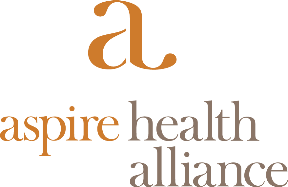 Referral Date: Patient’s ID#: PATIENT NAME:     		DOB: Parent/Guardian: 	Phone 1: Address: 	Phone 2: Name/Title/Position of Referral Source: Aspire Office Location:   	Phone # : Patient Insurance InformationPrimary: 	Policy # : Secondary: 	Policy # : Other ProvidersPsychiatrist/NP:		Phone: 	Agency: 	Fax: Primary Care MD: 	Phone: 	Agency: 	Fax: Neurologist/Other Providers (please state profession): Phone: Agency: 			Fax: Diagnoses and MedicationsDiagnoses: Psychiatric Medications: Non-Psychiatric Medications: __________________________________________________________________________Additional InformationPlease describe patient’s current symptoms: Is patient currently in outpatient treatment?          Yes	  No 	      Date OP treatment began? If no, is patient currently in other mental health treatment? 	  Yes		  No If yes, please describe: Please check the specific question(s) to be addressed by psychological testing:  Psychiatric diagnosis clarification  Help develop appropriate treatment plan or help understand lack of response to treatmentAscertain impact of following symptoms on the client's functioning and response to therapy (check all that apply):  Inattention        ..Low/Dysregulated mood          Anxiety or trauma         Disruptive/Aggressive Behavior  Disordered thought process Ascertain role of:  Memory	          Processing speed	          Language on client's functioning/response to therapy  Impact of client's cognitive capacity on their general functioning/response to therapy  Impact of client's functional capability on their ability to cope with life demands across domains/response to therapy dangerousness assessment  Determine the clinical/functional significance of brain abnormality/injury  Screen for autism spectrum disorder (ASD) or other developmental disabilities*  Screen for academic problems**Insurance does not typically cover full learning disabilities, language or ASD evaluationsIf there are academic problems, please check those that apply:  Reading  Writing  Receptive language  Expressive language  Mathematics  Inattention  Other: (please describe) Please check the previous actions taken to address clinical issues above:  Clinical interview  Structured diagnostic interview (e.g., ADIS, SKID)  Consultation with other mental health professions  Consultation with teacher  Individual therapy: type of therapy/protocol:   Family therapy: type of therapy/protocol:   Group therapy: type of therapy/protocol:   Psychopharmacological treatment (see above for current medications)Please check below how the results of testing will facilitate meeting treatment goals or providing information beyond that currently available:  Allow for most appropriate and comprehensive treatment plan  Help chose best fitting therapeutic intervention  Facilitate referral to more intensive intervention given severity of symptoms (e.g., residential)  Give information regarding importance of medication evaluation  Give information regarding importance of further evaluationPrevious psychological or neuropsychological testing:	  Yes  	  No  	  Not knownIf yes, date:  By whom/site: Has patient had a special education/CORE evaluation?		  Yes 	  No  	  Not knownIf yes, date: _  504 Plan? 	  Yes 	  No		IEP?            Yes	  NoDoes the patient have known pertinent medical issues (include pregnancy/birth complications, brain injury, head trauma, lead poisoning, etc): History of substance use/abuse: 		  Yes 	 	  No If yes, what substance(s): 
Approximate date of last use:    Approximate age at 1st use: Substance abuse treatment?: 		  Yes  		  No If yes, please describe: Psychological Testing Requested (check all that apply):
  Cognitive testing (intellectual, verbal/non-verbal)  Educational testing (learning disabilities) * not usually covered by insurance, can screen  Psychiatric diagnosis/personality (anxiety, mood disorder, psychoses, personality issues)Neuropsychological testing:  ADHD/ADD (executive functioning)  Developmental (Autism spectrum disorder, MR, developmental delay/functional level)  Neurologic (aneurysm, tumor, TBI, seizures, concussion)  Dementia or other specific memory disorder, competency, or decision-making capacityInstructions: Complete this Psychological Testing Referral form.Scan or fax form to Patty Reynolds preynold@aspirehealthalliance.org or fax: (781) 843-2418.Plymouth office personnel will determine if insurance covers testing and approval process.After a testing psychologist or psychology intern requests a psych testing referral, the patient will be assigned to this person. The psychologist/psychology intern will contact patient to schedule a psych testing intake appointment followed by testing appointments.Psychologist/Psychology intern requests and secures insurance authorization for testing before beginning testing.Psychologist/Psychology intern assigned to testing case decide on most appropriate battery of tests given referral concerns and other information listed on the form. Psychological interns will consult with their supervisor regarding test battery selection.Thank-you!